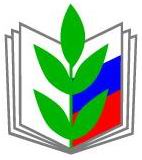 ПРОФСОЮЗ РАБОТНИКОВ НАРОДНОГО ОБРАЗОВАНИЯ И НАУКИ РФ                                   (общероссийский профсоюз образования)КРАСНОДАРСКАЯ КРАЕВАЯ ТЕРРИТОРИАЛЬНАЯ ОРГАНИЗАЦИЯСОЧИНСКАЯ ГОРОДСКАЯ ТЕРРИТОРИАЛЬНАЯ ОРГАНИЗАЦИЯ               Состав аппарата Сочинской городской организации Профсоюза образованияАгеева Марина Алексеевна, председатель СГТО Профсоюза                                                     Контактные телефоны: 264-52-23, 8-918-904-72-16Семенова Оксана Николаевна – специалист по информационной работе                                     Контактные телефоны :264-52-23, 8-918-630-38-38Филинков Сергей Сергеевич – юрист СГТО Профсоюза                                                                 Контактные телефоны: 8-951-783-88-39Протасова Татьяна Федоровна – специалист по организационной работе (Лазаревский район)                                               Контактные телефоны: 270-19-92, 8-918-129-54-11Спесивцева Татьяна Павловна -  специалист по организационной работе (Адлерский район)                                         Контактные телефоны: 240-31-18, 8-918-107-85-75		Иванова Галина Альбертовна – бухгалтер СГТО Профсоюза                                                                              Контактный телефон: 264-52-23 		                        